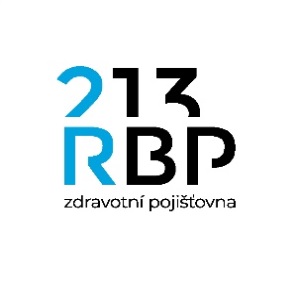 Письмове свідчення /Афідевіт/Čestné prohlášení Особи, які мають візу Тимчасового захисту згідно із Законом № 65/2022 Зб./osoby, které jsou držitelem víza o strpění dle zákona č. 65/2022 Sb. Ім’я / Jméno………..……………………………………………………………………………..Прізвище / Příjmení….…….…………………………………………………………………….Страховий номер / Číslo pojištěnce……………..…………………………………………….Контактні дані, (тел., e-mail) / Kontakt (tel., e-mail)………………………………………….Неповнолітні діти, яким я являюсь законним представником, або довірені мені на виховання (вказати ім’я, прізвище та страховий номер) / Neplnoleté děti, kterým jsem zákonným zástupcem nebo mi jsou svěřeny do péče (vyplňte jméno, příjmení a číslo pojištěnce):……..…………………………………………………………………………………………….…….…………………………………………………………………………………………….…….……………………………………………………………………………………………Цим я заявляю, що я закінчив/ла своє довгострокове перебування в Україні разом із вищевказаними. У зв’язку з цим я прошу продовжити моє медичне страхування в Чеській Республіці з дати:Prohlašuji tímto, že jsem ukončil dlouhodobý pobyt na Ukrajině společně s výše uvedenými. Tímto žádám o obnovení veřejného zdravotního pojištění v ČR od data návratu:……..……………………………………………………………………………………………Я заявляю, що припиняю свою участь у державному медичному страхуванні за власним бажанням. Мені відомо, що від вищевказаної дати медичне страхування не являється дійсним та правомірним. Далі будь-які заподіяні шкоди це обов’язок власної відповідальності.Мені відомо, що я зобов’язана/ний інформувати про офіційне перебування в Україні. Під час тривалого перебування за кордоном не маю права користуватися медичними послугами в Чеській Республіці. RBP має право вимагати від мене компенсації за несанкціоноване використування медичних послуг./Jsem si vědom/a/, že svůj pobyt na Ukrajině mám povinnost doložit. V době dlouhodobého pobytu v zahraničí nemám nárok čerpat zdravotní služby v ČR.  RBP má právo po mé osobě vyžadovat náhradu škody za neoprávněné čerpání zdravotních služeb.  В/V…………………….., дата/dne …………….							Підпис/podpis